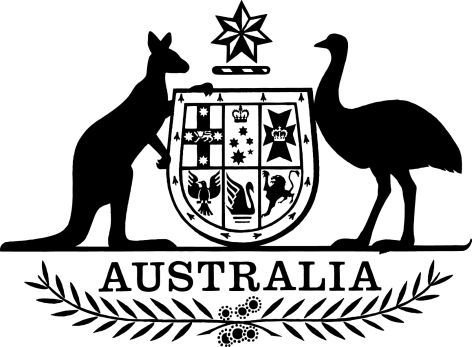 Broadcasting Services (Primary Commercial Television Broadcasting Service) Declaration 2020made under clause 41G of Schedule 4 to theBroadcasting Services Act 1992Compilation No. 1Compilation date: 			17 August 2021Includes amendments up to:	F2021L01120Prepared by the Australian Communications and Media Authority, MelbourneAbout this compilationThis compilationThis is a compilation of the Broadcasting Services (Primary Commercial Television Broadcasting Service) Determination 2020 that shows the text of the law as amended and in force on 17 August 2021 (the compilation date).The notes at the end of this compilation (the endnotes) include information about amending laws and the amendment history of provisions of the compiled law.Uncommenced amendmentsThe effect of uncommenced amendments is not shown in the text of the compiled law.  Any uncommenced amendments affecting the law are accessible on the Federal Register of Legislation (www.legislation.gov.au).  The details of amendments made up to, but not commenced at, the compilation date are underlined in the endnotes.  For more information on any uncommenced amendments, see the series page on the Federal Register of Legislation for the compiled law.Application, saving and transitional provisions for provisions and amendmentsIf the operation of a provision or amendment of the compiled law is affected by an application, saving or transitional provision that is not included in this compilation, details are included in the endnotes.ModificationsIf the compiled law is modified by another law, the compiled law operates as modified but the modification does not amend the text of the law.  Accordingly, this compilation does not show the text of the compiled law as modified.  For more information on any modifications, see the series page on the Federal Register of Legislation for the compiled law.Self-repealing provisionsIf a provision of the compiled law has been repealed in accordance with a provision of the law, details are included in the endnotes.1	Name of Declaration		This is the Broadcasting Services (Primary Commercial Television Broadcasting Service) Declaration 2020. 3	Authority		This instrument is made under clause 41G of Schedule 4 to the Broadcasting Services Act 1992. 	5	Definitions		In this instrument:Act means the Broadcasting Services Act 1992.multi-channelled commercial television broadcasting service means either a SDTV multi-channelled commercial television broadcasting service as defined by clause 5A of Schedule 4 to the Act, or a HDTV multi-channelled commercial television broadcasting service as defined by clause 5B of Schedule 4 to the Act.Note   For the definitions of other expressions used in this instrument, see section 6 of the Act.6	Reference to other instruments		In this instrument, unless the contrary intention appears:	(a)	a reference to any other legislative instrument is a reference to that other legislative instrument as in force from time to time; and	(b)	a reference to any other kind of instrument is a reference to that other instrument as in force at the commencement of this instrument.	Note 1:	For references to Commonwealth Acts, see section 10 of the Acts Interpretation Act 1901; and see also subsection 13(1) of the Legislation Act 2003 for the application of the Acts Interpretation Act 1901 to legislative instruments.Note 2:	All Commonwealth Acts and legislative instruments are registered on the Federal Register of Legislation. 7	Declaration of primary commercial television broadcasting service – services in the broadcasting services bands	(1)	Under subclause 41G(2) of Schedule 4 to the Act, the ACMA declares that the multi-channelled commercial television broadcasting service specified in column 3 of an item in the table in Schedule 1 is the primary commercial television broadcasting service of the licensee of the commercial television broadcasting licence set out in column 2 of that item.	(2)	In determining whether a particular multi-channelled commercial television broadcasting service is a service specified in column 3 of the table in Schedule 1, regard may be had to:	(a)	any watermark or image that:	(i)	is displayed during programs provided as part of the service; and	(ii)	identifies the service; and	(b)	any name or logo used in relation to the service in a publicly available listing of the programs provided as part of the service, whether or not the listing is published by the licensee providing the service.	(3)	Subsection (2) does not limit the matters to which regard may be had in determining whether a multi-channelled commercial television broadcasting service is the service specified in column 3 of the table in Schedule 1. 8	Declaration of primary commercial television broadcasting service – satellite services	(1)	Under subclause 41G(4) of Schedule 4 to the Act, the ACMA declares that each of the multi-channelled commercial television broadcasting services specified in column 3 of an item in the table in Schedule 2 is a primary commercial television broadcasting service of the licensee of the commercial television broadcasting licence set out in column 2 of that item.	(2)	In determining whether a particular multi-channelled commercial television broadcasting service is a service specified in column 3 of the table in Schedule 2, regard may be had to:	(a)	any watermark or image that:	(i)	is displayed during programs provided as part of the service; and	(ii)	identifies the service; and	(b)	any name or logo used in relation to the service in a publicly available listing of the programs provided as part of the service, whether or not the listing is published by the licensee providing the service.	(3)	Subsection (2) does not limit the matters to which regard may be had in determining whether a multi-channelled commercial television broadcasting service is the service specified in column 3 of the table in Schedule 2.Schedule 1	Primary commercial television broadcasting services – services in the broadcasting services bands(section 7)Table 1	Primary commercial television broadcasting servicesNote   Column 1 is included for information only. Licence area refers to the licence area specified by the ACMA in licence area plans made under section 26 of the Act, which are legislative instruments available free of charge on the Federal Register of Legislation at www.legislation.gov.auSchedule 2	Primary commercial television broadcasting services – satellite services(section 8)Table 1	Primary commercial television broadcasting servicesNote   Column 1 is included for information only. Licence area refers to the licence area specified by the ACMA in licence area plans made under section 26 of the Act, which are legislative instruments available free of charge on the Federal Register of Legislation at www.legislation.gov.auEndnotes Endnote 1 – About the endnotesThe endnotes provide information about this compilation and the compiled law.Endnote 2 (Abbreviation key) sets out abbreviations that may be used in the endnotes.Endnote 3 (Legislation history) provides information about each law that has amended (or will amend) the compiled law.  The information includes commencement details for amending laws and details of any application, saving or transitional provisions that are not included in this compilation.Endnote 4 (Amendment history) provides information about the amendments at the provision (generally section or equivalent) level and includes information about any provision of the compiled law that has been repealed in accordance with a provision of the law.  It also includes information about any misdescribed amendment (that is, an amendment that does not accurately describe the amendment to be made).  If, despite the misdescription, the amendment can be given effect as intended, the amendment is incorporated into the compiled law and the abbreviation “(md)” added to the details of the amendment included in the amendment history.  If a misdescribed amendment cannot be given effect as intended, the abbreviation “(md not incorp)” is added to the details of the amendment included in the amendment history.Endnote 2—Abbreviation keyEndnote 3—Legislation historyEndnote 4—Amendment historyItemColumn 1Licence AreaColumn 2Service licence numberColumn 3Primary Commercial Television Broadcasting Service1Mildura/Sunraysia TV1SL1008892Mildura/Sunraysia TV1SL10089PRIME73Mildura/Sunraysia TV1SL1150827104Spencer Gulf TV1SL1023475Spencer Gulf TV1SL1150798106Spencer Gulf TV1SL113014297Broken Hill TV1SL1024178Broken Hill TV1SL1150797109Broken Hill TV1SL1130143910Mount Gambier/South East TV1SL10330911Mount Gambier/South East TV1SL11507991012Mount Gambier/South East TV1SL1130144713Riverland TV1SL10174914Riverland TV1SL11507961015Riverland TV1SL1130145716Regional Victoria TV1SL103PRIME717Regional Victoria TV1SL107918Eastern Victoria TV1SL1061019Western Victoria TV1SL1041020Griffith and Murrumbidgee Irrigation Area (MIA) TV1SL10104921Griffith and Murrumbidgee Irrigation Area (MIA) TV1SL10103722Griffith and Murrumbidgee Irrigation Area (MIA) TV1SL11301461023Southern NSW TV1SL851024Southern NSW TV1SL90PRIME725Southern NSW TV1SL99926Adelaide TV1SL1201027Adelaide TV1SL121928Adelaide TV1SL122729Tasmania TV1SL132930Tasmania TV1SL133731Tasmania TV1SL115080610 TDT32Perth TV1SL10161733Perth TV1SL10162934Perth TV1SL101631035Brisbane TV1SL109736Brisbane TV1SL110937Brisbane TV1SL1111038Regional Queensland TV1SL1131039Regional Queensland TV1SL115740Regional Queensland TV1SL116941Geraldton TV1SL10418GWN742Geraldton TV1SL11300461043Kalgoorlie TV1SL10416GWN744Kalgoorlie TV1SL11300481045South West and Great Southern TV1SL10417GWN746South West and Great Southern TV1SL11300491047Western Zone TV1SL4747GWN748Western Zone TV1SL11300471049Remote and Regional Western Australia TV1SL10048950Darwin TV1SL10172951Darwin TV1SL10173752Darwin TV1SL113001310 Darwin53Northern NSW TV1SL94954Northern NSW TV1SL95PRIME755Northern NSW TV1SL961056Sydney TV1SL86757Sydney TV1SL87958Sydney TV1SL881059Melbourne TV1SL1001060Melbourne TV1SL101961Melbourne TV1SL102762Remote Central and Eastern Australia TV1SL2898Imparja63Remote Central and Eastern Australia TV2SL4285764Remote Central and Eastern Australia TV2SL113005010 CDT65Mt Isa TV1SL114766Mt Isa TV1SL113005110 CDTItemColumn 1Licence AreaColumn 2Service licence numberColumn 3Primary Commercial Television Broadcasting Service(s)1South Eastern Australia TV3SL113013510 CDTImparja72Northern Australia TV3SL113013610 CDTImparja73Western Australia TV3SL1130166GWN7109ad = added or inserted(md not incorp) = misdescribed amendment am = amended   cannot be given effectamdt = amendmentmod = modified/modificationc = clause(s)No. = Number(s)Ch = Chapter(s)par = paragraph(s)/subparagraph(s)def = definition(s)   /sub-subparagraph(s)Dict = DictionaryPt = Part(s)disallowed = disallowed by Parliamentr = regulation(s)/rule(s)Div = Division(s)rep = repealedexp = expires/expired or ceases/ceased to have effectrs = repealed and substitutedF = Federal Register of Legislations = section(s)/subsection(s)gaz = gazetteSch = Schedule(s)LA = Legislation Act 2003Sdiv = Subdivision(s)LIA = Legislative Instruments Act 2003underlining = whole or part not(md) = misdescribed amendment can be given effect   commenced or to be commencedNameRegistrationCommencementApplication, saving and transitional provisionsBroadcasting Services (Primary Commercial Television Broadcasting Service) Declaration 202022 September 2020
(see F2020L01192)23 September 2020Broadcasting Services (Primary Commercial Television Broadcasting Service) Amendment Declaration 202116 August 2021
(see F2021L01120)17 August 2021Provision affectedHow affectedHow affecteds.2	s.2	rep. LA s.48Ds.4	s.4	rep. LA s.48CSchedule 1	Schedule 1	am. F2021L01120Schedule 2	Schedule 2	am. F2021L01120